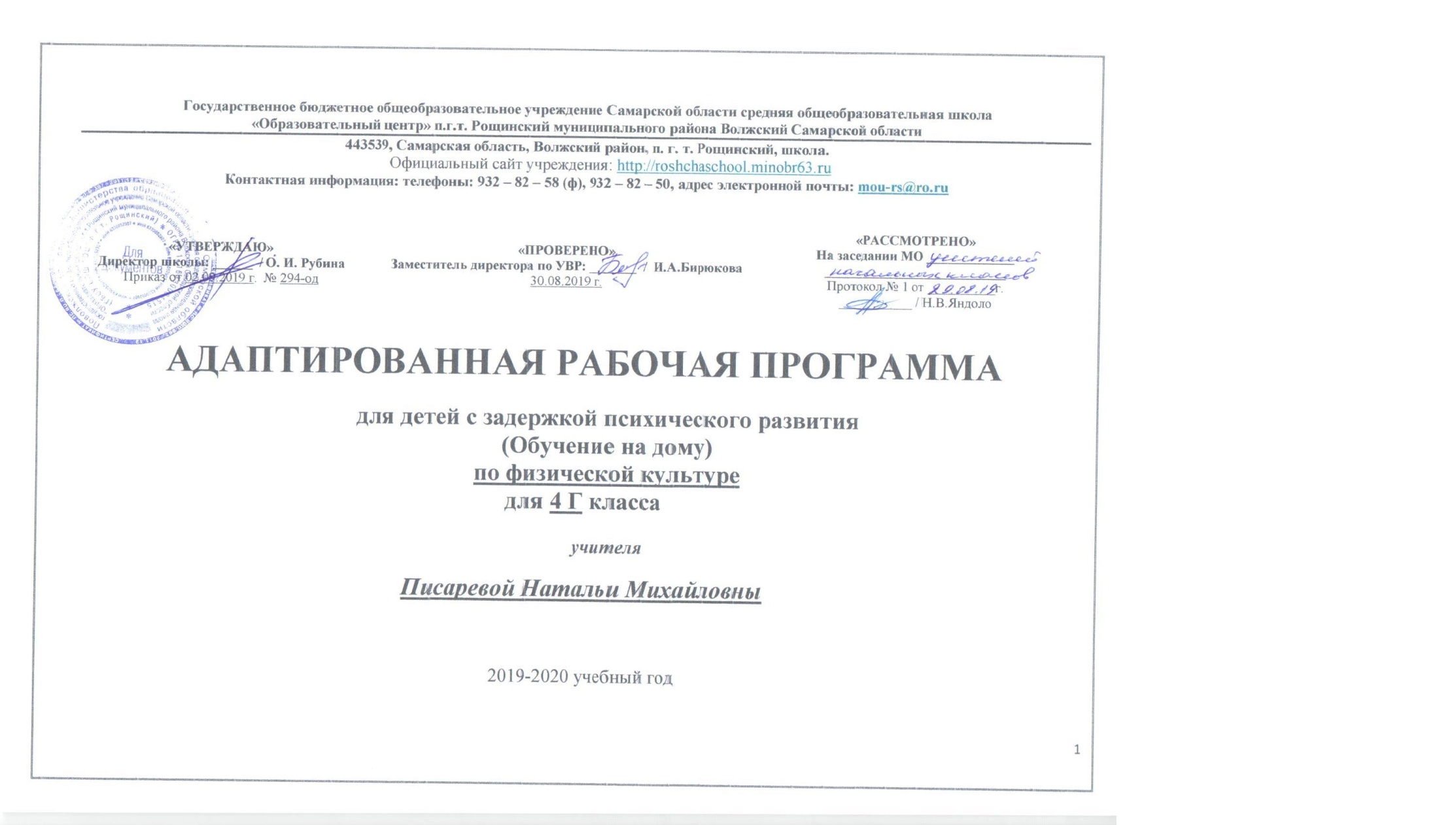 I.ПОЯСНИТЕЛЬНАЯ ЗАПИСКА     Адаптированная рабочая программа по учебному предмету «Физическая культура» (4 класс) обучающихся с задержкой психического развития (далее – ЗПР) – это образовательная программа, адаптированная для обучения данной категории обучающихся с учетом особенностей их психофизического развития, индивидуальных возможностей, обеспечивающая коррекцию нарушений развития и социальную адаптацию.      Адаптированная рабочая программа по физической культуре  для индивидуального обучения на дому для обучающихся с задержкой психического развития (вариант 7.1.) на 2019-2020 учебный год составлена в соответствии со следующими нормативно-правовыми документами:Нормативно-правовые документы, обеспечивающие реализацию программы:1. Федеральный закон от 29.12.2012. N 273-ФЗ «Об образовании в Российской Федерации»;2. Порядок организации и осуществления образовательной деятельности по основным общеобразовательным программам - образовательным программам начального общего, основного общего и среднего общего образования, утверждённым приказом Министерства образования и науки Российской Федерации от 30.08.2013 №1015; 3. Приказ Минобрнауки России от 19 декабря 2014 года N 1598 «Об утверждении федерального государственного образовательного стандарта начального общего образования обучающихся с ограниченными возможностями здоровья»; 4.Федеральный государственный образовательный стандарт начального общего образования, утвержденный приказом Министерства образования и науки Российской Федерации 6.10.2009 № 373 (в ред. приказов Минобрнауки России от 26.11.2010 № 1241, от 22.09.2011 № 2357, от 18.12.2012 № 1060, 29.12.2014 № 1643,18.05.2015 № 507, 31.12.2015 № 1576); 5.СанПиН, 2.4.2.3286-15 «Санитарно-эпидемиологические требования к условиям и организации обучения и воспитания в организациях, осуществляющих образовательную деятельность по адаптированным основным общеобразовательным программам для обучающихся с ограниченными возможностями здоровья »;6. Рабочая программа по  физической культуре предметной линии учебников системы «ПЕРСПЕКТИВА», авторов А.П. Матвеева.7.Требования к оснащению образовательного процесса в соответствии с содержательным наполнением учебных предметов федерального компонента государственного образовательного стандарта (Приказ Минобрнауки России от 04.10.2010 г. N 986 г. Москва);8. Информационно – методическое письмо «Об организации образования детей с ограниченными возможностями здоровья в общеобразовательных учреждениях Самарской области» от 24.08.2017 г. № МО – 16-09-01/711 – ТУ;9. АООП НОО (вариант 7.1) ГБОУ СОШ «ОЦ» п.г.т. Рощинский;10. Положение «Об индивидуальном обучении на дому детей с ограниченными возможностями здоровья в государственном бюджетном общеобразовательном учреждении Самарской области средней общеобразовательной школе «Образовательный центр» п.г.т. Рощинский муниципального района Волжский Самарской области»;11. Положение «О текущем контроле и нормах оценки обучающихся с ОВЗ государственного бюджетного общеобразовательного учреждения Самарской области средней общеобразовательной школы «Образовательный центр» п.г.т. Рощинский муниципального района Волжский Самарской области»;12. Положение «Об адаптированной рабочей программе для обучения детей с ОВЗ учителя – предметника государственного бюджетного общеобразовательного учреждения Самарской области средней общеобразовательной школы «Образовательный центр» п.г.т. Рощинский 13. Индивидуальный учебный план обучающегося на 2019 – 2020 учебный год;14.Устав ГБОУ СОШ «ОЦ» п.г.т. Рощинский.     Физическое воспитание — неотъемлемая часть комплексной системы учебно-воспитательной работы в школе в которой обучаются дети с ограниченными возможностями здоровья. Оно направлено на решение образовательных, воспитательных, коррекционно-компенсаторных и лечебно-оздоровительных задач.       Предметом обучения физической культуре в начальной школе детей с ЗПР является двигательная деятельность человека с общеразвивающей направленностью. В процессе овладения этой деятельностью укрепляется здоровье, совершенствуются физические качества, осваиваются определенные двигательные действия, активно развиваются мышление, творчество и самостоятельность.    Учебный предмет «Физическая культура» входит в предметную область «Физическая культура». Уроки физической культуры предусматривают формирование у обучающихся с ЗПР основных видов движений, элементов спортивной деятельности, формируют первоначальные представления о значении физических упражнений для укрепления здоровья, физического развития, повышения работоспособности.     Программа отражает содержание обучения по предмету «Физическая культура» с учетом  особых образовательных потребностей обучающихся с ЗПР.ОБЩИЕ ЦЕЛИ УЧЕБНОГО ПРЕДМЕТА, КОРРЕКЦИОННО - РАЗВИВАЮЩИЕ ЗАДАЧИ ПРЕДМЕТАОбщей целью изучения предмета «Физическая культура» является укрепление здоровья обучающихся с ЗПР и совершенствование их физического развития, формирование первоначальных представлений о значении физической культуры для укрепления здоровья человека.       Овладение учебным предметом «Физическая культура» представляет сложность для учащихся с задержкой психического развития (ЗПР). Это связано с недостатками психофизического развития: несовершенством пространственной ориентировки, зрительно-моторной координации, трудностями произвольной регуляции деятельности, организации движений в соответствии с речевой  инструкцией.Реализация данной цели связана с решением следующих задач:Задачи программыОбразовательные задачи: 1. Освоение системы знаний, необходимой для сознательного освоения двигательных умений и навыков. 2. Формирование и развитие жизненно необходимых двигательных умений и навыков. 3. Обучение технике правильного выполнения физических упражнений. 4. Формирование навыка ориентировки в схеме собственного тела, в пространстве. 5. Обучение  простейшим  способам  контроля  за физической  нагрузкой,  отдельными  показателями физического развития и физической подготовленности.  Развивающие задачи: 1.  Развитие двигательных качеств (быстроты, ловкости, гибкости, выносливости, точности движений, мышечной силы, двигательной реакции). 2.  Формирование и совершенствование двигательных навыков прикладного характера. 3.  Развитие пространственно-временной дифференцировки. 4.  Обогащение словарного запаса. Оздоровительные и коррекционные задачи: 1.  Укрепление и сохранение здоровья, закаливание организма учащихся. 2.  Активизация защитных сил организма ребёнка. 3.  Повышение физиологической активности органов и систем организма. 4.  Укрепление и развитие сердечно-сосудистой и дыхательной системы. 5.  Коррекция нарушений опорно-двигательного аппарата (нарушение осанки, сколиозы,   плоскостопия). 6.  Коррекция и компенсация нарушений психомоторики (преодоление страха, замкнутого пространства, высоты, нарушение координации движений, завышение или занижение самооценки). 7.  Коррекция и развитие общей и мелкой моторики. 8.  Обеспечение условий для профилактики возникновения вторичных отклонений в состоянии здоровья школьников.Воспитательные задачи: 1.  Воспитание в детях чувства внутренней свободы, уверенности в себе, своих силах и возможностях. 2.  Воспитание нравственных и морально-волевых качеств и навыков осознанного отношения к самостоятельной деятельности, смелости, настойчивости. 3.  Воспитание   устойчивого   интереса к занятиям физическими упражнениями. 4.  Формирование у учащихся осознанного отношения к своему здоровью и мотивации к здоровому образу жизни. Основные направления коррекционной работы на уроках физической культуры, физминуткахI. Совершенствование моторного развития, каллиграфических навыков.1.	Развитие мелкой моторики рук, координации:–  пальчиковая гимнастика;–  упражнения для выработки свободных движений руки;–  различные положения пальцев рук, перебор пальцев («Игра на рояле», игра «Кулак, ребро, ладонь» и т.д.);2.	Развитие зрительно-моторных координации:–  повторение различных движений за ведущим;–  упражнения на развитие ориентации в схеме собственного тела;–  игры с мячом;–  развитие пространственной ориентации.3.	Развитие слухо - моторных координации:–  выполнение движений по словесной инструкции;–  элементы логоритмики;–  развитие пространственной ориентации;–  развитие чувства ритма.4.	Совершенствование общего моторного развития:–  развитие чувства равновесия и координации движений.     Коррекционные  возможности  предмета:  Возможности  дифференцированного  и  индивидуального  подхода, комплексность  обучения, развитие  слуховой  памяти, устойчивого  внимания, коррекция  пространственного  восприятия, точности  движений.  II. ПСИХОЛОГО- ПЕДАГОГИЧЕСКАЯ ХАРАКТЕРИСТИКА ОБУЧАЮЩИХСЯ С ЗПР      Обучающиеся с ЗПР — это дети, имеющее недостатки в психологическом развитии, подтвержденные ПМПК и препятствующие получению образования без создания специальных условий.        Категория обучающихся с ЗПР–наиболее многочисленная среди детей с ограниченными возможностями здоровья (ОВЗ) и неоднородная по составу группа школьников. Среди причин возникновения ЗПР могут фигурировать органическая и/или функциональная недостаточность центральной нервной системы, конституциональные факторы, хронические соматические заболевания, неблагоприятные условия воспитания, психическая и социальная депривация. Подобное разнообразие этиологических факторов обусловливает значительный диапазон выраженности нарушений - от состояний, приближающихся к уровню возрастной нормы, до состояний, требующих отграничения от умственной отсталости.         Все обучающиеся с ЗПР испытывают в той или иной степени выраженные затруднения в усвоении учебных программ, обусловленные недостаточными Учащиеся с ЗПР – это дети, имеющее недостатки в психологическом развитии, подтвержденные ПМПК и препятствующие получению образования без создания специальных условий.         Все учащиеся с ЗПР испытывают в той или иной степени выраженные затруднения в усвоении учебных программ, обусловленные недостаточными познавательными способностями, специфическими расстройствами психологического развития (школьных навыков, речи и др.), нарушениями в организации деятельности и/или поведения. Общими для всех учащихся с ЗПР являются в разной степени выраженные недостатки в формировании высших психических функций, замедленный темп либо неравномерное становление познавательной деятельности, трудности произвольной саморегуляции. Достаточно часто у учащихся отмечаются нарушения речевой и мелкой ручной моторики, зрительного восприятия и пространственной ориентировки, умственной работоспособности и эмоциональной сферы.        Особенности психического развития детей обуславливают дополнительные коррекционные задачи, направленные на развитие мыслительной и речевой деятельности, на повышение познавательной активности детей, на создание условий осмысление выполняемой учебной работы. III.ПЛАНИРУЕМЫЕ РЕЗУЛЬТАТЫ ОСВОЕНИЯ УЧЕБНОГО ПРЕДМЕТА, КУРСАЛИЧНОСТНЫЕ РЕЗУЛЬТАТЫ: –  формирование чувства гордости за свою Родину, формирование ценностей многонационального российского oбщecтвa;–  формирование уважительного отношения к иному мнению, истории и культуре других народов;–  развитие мотивов учебной деятельности и формирование личностного смысла учения;–  развитие самостоятельности и личной ответственности за свои поступки на основе представлений о нравственных нормах, социальной справедливости и свободе;–  формирование эстетических потребностей, ценностей и чувств;–  развитие этических качеств, доброжелательности и эмоционально-нравственной отзывчивости, понимания и сопереживания чувствам других людей;–  развитие навыков сотрудничества со взрослыми и сверстниками, умения не создавать конфликтов и находить выходы из спорных ситуаций;–  формирование установки на безопасный, здоровый образ жизни.МЕТАПРЕДМЕТНЫЕ РЕЗУЛЬТАТЫ: –   овладевать способностью принимать и сохранять цели и задачи учебной деятельности;–   формировать умения контролировать и оценивать учебные действия в соответствии с поставленной задачей и условиями ее реализации;–   формировать способность конструктивно действовать даже в ситуациях неуспеха;–   определять цель учебной деятельности и пути ее достижения;–   адекватно оценивать собственное поведение.–   формировать умение планировать учебные действия в соответствии с поставленной задачей и условиями ее реализации;–  определять наиболее эффективные способы достижения результата;–  осуществлять поиск средств достижения цели и задачи учебной деятельности;–  формирование умения понимать причины успеха/неуспеха учебной деятельности;–  овладение базовыми предметными и межпредметными понятиями, отражающими существенные связи и отношения между объектами и процессами.–  умение договариваться о распределении функций и ролей в совместной деятельности;–  осуществлять взаимный контроль в совместной деятельности,–  адекватно оценивать поведение окружающих;–   готовность конструктивно разрешать конфликты посредством учета интересов сторон и сотрудничества.ПРЕДМЕТНЫЕ РЕЗУЛЬТАТЫ:включают освоенный школьниками в процессе изучения данного предмета опыт деятельности по получению нового знания, его преобразованию, применению и отражают:–  формирование первоначальных представлений о значении физической культуры для укрепления здоровья человека (физического, социального и психологического), о её позитивном влиянии на развитие человека (физическое, интеллектуальное, эмоциональное, социальное), о физической культуре и здоровье как факторах успешной учёбы и социализации;–  овладение умениями организовать здоровьесберегающую жизнедеятельность (режим дня, утренняя зарядка, оздоровительные мероприятия, подвижные игры и т. д.);–  формирование навыка систематического наблюдения за своим физическим состоянием, величиной физических нагрузок, данными мониторинга здоровья (длины и массы тела и др.), показателями основных физических качеств (силы, быстроты, выносливости, координации, гибкости);–  взаимодействие со сверстниками по правилам проведения подвижных игр и соревнований;–   выполнение простейших акробатических и гимнастических комбинаций на высоком качественном уровне; характеристику признаков техничного исполнения;–  выполнение технических действий из базовых видов спорта; применение их в игровой и соревновательной деятельностиПо окончании начальной школы учащиеся должны уметь:–  планировать  занятия   физическими  упражнениями   в  режиме дня, использовать средства физической культуры в проведении своего отдыха и досуга;–  излагать факты истории развития физической культуры, характеризовать её роль и значение в жизни человека;–  использовать физическую  культуру как средство укрепления здоровья,   физического   развития   и   физической   подготовленности человека;–  измерять (познавать) индивидуальные показатели физического развития (длины и массы тела) и развития основных физических качеств;–  оказывать посильную помощь и моральную поддержку сверстникам  при  выполнении учебных заданий,  проявлять доброжелательное и уважительное отношение при объяснении ошибок и способов их устранения;– организовывать   и   проводить   со   сверстниками   подвижные игры и элементарные соревнования, осуществлять их объективное судейство;–  соблюдать требования техники безопасности к местам проведения занятий физической культурой;–  организовывать и проводить занятий физической культурой с разной целевой направленностью, подбирать для них физические упражнения и выполнять их с заданной дозировкой нагрузки;–  характеризовать физическую нагрузку по показателю частоты пульса;–  выполнять простейшие акробатические и гимнастические комбинации на высоком качественном уровне;–  выполнять технические действия из базовых видов спорта, применять их в игровой и соревновательной деятельности;–  выполнять жизненно важные двигательные навыки и умения различными способами, в различных условиях.способами, в различных изменяющихся, вариативных условиях.ПЛАНИРУЕМЫЕ РЕЗУЛЬТАТЫ ОСВОЕНИЯ ПРОГРАММЫ ПО ФИЗИЧЕСКОЙ КУЛЬТУРЕ 4 КЛАССЛИЧНОСТНЫЕ РЕЗУЛЬТАТЫ:Учащиеся научатся:–  понимать значение физической культуры для укрепленья здоровья человека;– мотивировать к выполнению закаливающих процедур.Учащиеся получат возможность научиться:–  познавательной мотивации к истории возникновения физической культуры;–  положительной мотивации к изучению различных приёмов и способов;– уважительного отношения к физической культуре как важной части общей культуры.МЕТАПРЕДМЕТНЫЕ РЕЗУЛЬТАТЫ: Регулятивные:Учащиеся научатся:–  понимать цель выполняемых действий;–  выполнять действия, руководствуясь инструкцией учителя;–  адекватно оценивать правильность выполнения задания; использовать технические приёмы при выполнении физических упражнений;–  анализировать результаты выполненных заданий по заданным критериям (под руководством учителя);–  вносить коррективы в свою работу.Учащиеся получат возможность научиться:- продумывать последовательность упражнений, составлять комплексы упражнений утренней гимнастики, по профилактике нарушений осанки, физкультминуток;- объяснять, какие технические приёмы были использованы при выполнении задания;- самостоятельно выполнять комплексы упражнений, направленные на развитие физических качеств;- координировать взаимодействие с партнёрами в игре;- организовывать и проводить подвижные игры во время прогулок и каникул.ПознавательныеУчащиеся научатся:–  осуществлять поиск необходимой информации для выполнения учебных заданий, используя справочные материалы учебника;–  различать, группировать подвижные и спортивные игры;–  характеризовать основные физические качества;–  группировать игры по видам спорта;–  устанавливать причины, которые приводят к плохой осанке.Учащиеся получат возможность научиться:–  осуществлять поиск необходимой информации, используя различные справочные материалы;– свободно ориентироваться в книге, используя информацию форзацев, оглавления, справочного бюро;– сравнивать, классифицировать виды спорта летних и зимних Олимпийских игр;–  устанавливать взаимосвязь между занятиями физической культурой и воспитанием характера человекаКоммуникативныеУчащиеся научатся:–  рассказывать об истории Олимпийских игр и спортивных соревнований, о профилактике нарушений осанки;–  высказывать собственное мнение о влиянии занятий физической культурой на воспитание характера человека;–  договариваться и приходить к общему решению, работая в паре, в команде.Учащиеся получат возможность научиться:– выражать собственное эмоциональное отношение к разным видам спорта;–  задавать вопросы уточняющего характера по выполнению физических упражнений;– понимать действия партнёра в игровой ситуации.ПРЕДМЕТНЫЕ РЕЗУЛЬТАТЫ:Учащиеся научатсяРаздел «Знания о физической культуре»–  характеризовать технику движений и её основные показатели;–  характеризовать содержательные основы здорового образа жизни;–  планировать режим дня.Учащиеся получат возможность научиться–  раскрывать исторические сведения о развитии древних Олимпийских игр;–   понимать цель физической подготовки и ее связь с укреплением здоровья, развитием физических качеств;Раздел «Способы физкультурной деятельности»Учащиеся научатся–  самостоятельно готовиться к  занятиям физической культуры;  –  подбирать упражнения и составлять  индивидуальные комплексы для утренней зарядки, физкультминуток, физкультпауз.Учащиеся получат возможность научиться–   самостоятельно организовывать досуг средствами физической культурой;–   измерять резервы организма и состояние здоровья с помощью мониторинга физического развития организма школьников.Раздел «Физическое совершенствование»Учащиеся научатся–  выполнять организующие команды и приемы;–  выполнять акробатические упражнения;–  выполнять опорные прыжки;–  выполнять легкоатлетические упражнения (бег, прыжки, броски набивного мяча, метания малого мяча);–  выполнять игровые действия и приёмы, применяемые в спортивных играх;–  правильно выполнять технику лыжных ходов, спусков, подъёмов.Учащиеся получат возможность научиться-  самостоятельно составлять и выполнять акробатические и гимнастические комбинации;-  использовать разученные упражнения в самостоятельных занятиях;ТРЕБОВАНИЯ К УРОВНЮ ПОДГОТОВКИ УЧАЩИХСЯ. В результате освоения Обязательного минимума содержания учебного предмета «Физическая культура» учащиеся IV класса должны:
  знать/понимать: – о роли и значении занятий физическими упражнениями в подготовке солдат в русской армии;
–  о физической подготовке и ее связи с развитием физических качеств, систем дыхания и кровообращения;
–  о физической нагрузке и способах ее регулирования; –  о причинах возникновения травм во время занятий физическими упражнениями, профилактике травматизма;
   применять:
–  вести дневник самонаблюдения;
–  выполнять простейшие акробатические и гимнастические комбинации;
–  подсчитывать частоту сердечных сокращений при выполнении физических упражнений с разной нагрузкой;
–  выполнять игровые действия в футболе, баскетболе и волейболе, играть по упрощенным правилам;
–  оказывать доврачебную помощь при ссадинах, царапинах, легких ушибах и потертостях;–  планировать занятия физическими упражнениями в режиме дня, использовать средства физической культуры в проведении своего отдыха и досуга;–  излагать факты истории развития физической культуры, характеризовать ее роль и значение в жизни человека;–  использовать физическую культуры как средство укрепления здоровья, физического развития и физической подготовленности человека;–  измерять (познавать) индивидуальные показатели физического развития (длины и массы тела) и развития основных физических качеств;–  оказывать посильную помощь и моральную поддержку сверстникам при выполнении учебных заданий, проявлять доброжелательное и уважительное отношение при объяснении ошибок и способов их устранения;–  организовывать и проводить со сверстниками подвижные игры и элементарные соревнования, осуществлять их объективное судейство;–  соблюдать требования техники безопасности к местам проведения занятий физической культурой;–  организовывать и проводить занятий физической культурой с разной целевой направленностью, подбирать для них физические упражнения и выполнять их с заданной дозировкой нагрузки;–  характеризовать физическую нагрузку по показателю частоты пульса;–   выполнять простейшие акробатические и гимнастические комбинации на высоком качественном уровне; –  выполнять технические действия из базовых видов спорта, применять их в игровой и соревновательной деятельности;–   выполнять жизненно важные двигательные навыки и умения различными способами, в различных условиях.демонстрировать уровень физической подготовленности
IV. СОДЕРЖАНИЕ  УЧЕБНОГО  ПРЕДМЕТА, КОРРЕКЦИОННОГО КУРСА   Знания о физической культуре.Физическая культура. Физическая культура как система разнообразных форм занятий физическими упражнениями по укреплению здоровья человека. Ходьба, бег, прыжки, лазанье, ползание, ходьба на лыжах, плавание как жизненно важные способы передвижения человека.Правила предупреждения травматизма во время занятий физическими упражнениями: организация мест занятий, подбор одежды, обуви и инвентаря.Из истории физической культуры. История развития физической культуры и первых соревнований. Особенности физической культуры разных народов. Её связь с природными, географическими особенностями, традициями и обычаями народа. Связь физической культуры с трудовой и военной деятельностью.Физические упражнения. Физические упражнения, их влияние на физическое развитие и развитие физических качеств. Физическая подготовка и её связь; с развитием основных физических качеств. Характеристика основных физических качеств: силы, быстроты, выносливости, гибкости и равновесия.Физическая нагрузка и её влияние на повышение частоты сердечных сокращений.Способы физкультурной деятельностиСамостоятельные занятия. Составление режима дня. Выполнение простейших закаливающих процедур, комплексов упражнении для формирования правильной осанки и развития мышц туловища, развития основных физических  качеств; проведение оздоровительных занятий в режиме дня (утренняя зарядка, физкультминутки).Самостоятельные наблюдения за физическим развитием и физической подготовленностью. Измерение длины и массы тела, показателей осанки и физических качеств. Измерение частоты сердечных сокращений во время выполнения физических упражнений.Самостоятельные игры и развлечения. Организация и проведение подвижных игр (на спортивных площадках и в спортивных залах).Физическое совершенствованиеФизкультурно-оздоровительная деятельность. Комплексы физических упражнений для утренней зарядки, физкультминуток, занятий по профилактике и коррекции нарушений осанки.Спортивно-оздоровительная деятельность. Гимнастика с основами акробатики. Организующие команды и приемы. Строевые действия в шеренге и колонне; выполнение строевых команд.Акробатические упражнения. Упоры; седы; упражнения в группе; перекаты; стойка  на лопатках; кувырки вперед и назад; гимнастический мост.Акробатические комбинации. Например: 1) мост из положения лёжа на спине, опуститься в исходное положение, переворот в положение лёжа на животе, прыжок с опорой на руки в упор присев; 2) кувырок вперёд в упор присев, кувырок назад в упор присев, из упора присев кувырок назад до упора на коленях с опорой на руки, прыжком переход в упор присев, кувырок вперёд.Упражнения на низкой гимнастической перекладине: висы, перемахи.Гимнастическая комбинация. Например, из виса стоя присев толчком двумя ногами перемах, согнув ноги, в вис сзади согнувшись, опускание назад в вис стоя и обратное движение через вис сзади согнувшись со сходом вперёд ноги.Опорный прыжок с разбега через гимнастического козла.Гимнастические упражнения прикладного характера. Прыжки со скакалкой. Передвижение по гимнастической стенке. Преодоление полосы препятствий с элементами лазанья и перелезания,  переползания, передвижение по наклонной гимнастической скамейке.Лёгкая атлетика. Беговые упражнения: с высоким подниманием бедра, прыжками и с ускорением, с изменяющимся направлением движения, из разных исходных положений; челночный бег; высокий старт с последующим ускорением.Прыжковые упражнения: на одной ноге и двух ногах на месте и с продвижением; в длину и высоту; спрыгивание и запрыгивание.Броски: большого мяча (I кг) на дальность разными способами.Метание: малого мяча в вертикальную цель и на дальность.       Лыжные гонки. Передвижение на лыжах; повороты; спуски; подъёмы; торможение.Подвижные и спортивные игры. На материале гимнастики с основами акробатики: игровые задания с использованием строевых упражнений, упражнений на внимание, силу, ловкость и координацию.На материале лёгкой атлетики: игры включающие прыжки, бег, метания и  броски; упражнения на координацию, выносливость и быстроту.На материале лыжной подготовки: эстафеты в передвижений  на лыжах, упражнения на выносливость и координацию.На материале спортивных игр:Футбол: удар по неподвижному и катящемуся мячу; остановка мяча; ведение мяча; подвижные игры на материале футбола.Баскетбол: специальные передвижения без мяча; ведение мяча; броски мяча в корзину; подвижные игры на материале баскетбола.Волейбол: подбрасывание мяча; подача мяча; приём и передача мяча; подвижные игры на материале волейбола. Подвижные игры разных народов.4 КЛАССОсновы знаний о физической культуреИстория развития физической культуры в России в XVII—XIX вв., ее роль и значение для подготовки солдат русской армии. Физическая подготовка и ее связь с развитием основных физических качеств, систем дыхания и кровообращения. Характеристика основных способов регулирования физической нагрузки: по скорости и продолжительности выполнения упражнения. Правила предупреждения травматизма во время занятий физическими упражнениями: организация мест занятий, подбор одежды и обуви, инвентаря и оборудования, контроль за самочувствием и т.п. Способы деятельностиВедение дневника самонаблюдения по физической культуре. Регулирование нагрузки по показателям частоты сердечных сокращений. Проведение игр в футбол и баскетбол по упрощенным правилам.Оказание помощи при легких ушибах, царапинах и ссадинах, потертостях. Физическое совершенствование.Оздоровительная и корригирующая гимнастика Комплексы упражнений: индивидуализированные комплексы упражнений по профилактике нарушения осанки и плоскостопия без предметов и с предметами, на локальное развитие мышц туловища, на развитие координации статического и динамического равновесия; индивидуализированные комплексы дыхательных упражнений (стоя на месте и в движении); индивидуализированные комплексы упражнений на развитие гибкости (на месте и в движении). Ритмическая гимнастика: индивидуально подобранные комбинации из общеразвивающих и танцевальных упражнений, стилизованных передвижений, ходьбой, прыжками, бегом, выполняемых под музыкальное сопровождение (с учетом индивидуальных особенностей физического развития и двигательной подготовленности, состояния здоровья). Комплексы упражнений из ЛФК разрабатываются в соответствии с рекомендациями врача и методиста ЛФК с учетом индивидуального состояния здоровья и характера протекания болезни. Физическая подготовкаГимнастика с основами акробатики: акробатическая комбинация из ранее разученных упражнений (упоры присев и лежа, сед на пятках, с наклоном вперед, назад в стороны, перекаты в плотной группировке, кувырок вперед в группировке, выпады с наклоном туловища вперед и назад, в правую и левую стороны, перевороты из положения лежа на животе и спине); напрыгивание на гимнастического козла в упор, стоя на коленях, с последующим переходом в упор присев, фиксированный мягкий соскок на горку гимнастических матов (строго по диагностике); гимнастическая полоса препятствий из ранее разученных упражнений (передвижение по гимнастической стенке, передвижение по наклонной гимнастической скамейке, запрыгивание на горку матов с последующим спрыгиванием, ползание по-пластунски). Легкая атлетика: прыжки в высоту с разбега способом «перешагивание»; низкий старт с небольшим ускорением; метание малого мяча способом «из-за головы» с разбега в вертикальную мишень. Подвижные игры: на материале гимнастики с основами акробатики — задания на координацию движений типа «Веселые задачи», «Запрещенное движение» (с напряжением и расслаблением мышц звеньев тела); на материале легкой атлетики («Подвижная цель»); на материале лыжной подготовки («Куда укатиться за два шага»); На материале спортивных игр: футбол — эстафеты с ведением мяча, с передачей мяча партнеру, игра в футбол по упрощенным правилам; баскетбол — бросок мяча двумя руками от груди после ведения и остановки, эстафеты с ведением мяча и последующим броском в корзину, игра в баскетбол по упрощенным правилам; волейбол — передача мяча через сетку (передача двумя руками сверху, снизу), передача мяча с собственным подбрасыванием на месте после небольших перемещений вправо, вперед, в парах на месте и в движении правым (левым) боком, игра в «сетбол».Основные требования к знаниям и умениям обучающихся 4-х классовОбучающиеся должны уметь:понимать значение укрепления здоровья; выполнять распоряжения учителя для построений и перестроений в колонну по одному, в шеренгу, в круг, выполнять повороты переступанием; выполнять основные виды движений рук, ног, туловища; выполнять серии упражнений ритмической гимнастики; бросать и ловить мяч; прыгать в длину с места и метать малый мяч на дальность; сохранять устойчивое равновесие на ограниченной опоре; играть в подвижные игры, выполнять игровые задания с элементами баскетбола, волейбола, футбола; передвигаться на лыжах в медленном темпе на расстояние 500 м. Обучающиеся должны знать: правила техники безопасности на занятиях лёгкой атлетики упражнениями; команды «старт», «финиш»; понятие «длительность бега»; влияние бега на состояние здоровья; элементарные сведения о правилах соревнований в прыжках; правила организации игры; правила техники безопасности на занятиях подвижными играми; правила техники безопасности на занятиях гимнастики; признаки правильной осанки; признаки правильной ходьбы; признаки правильных прыжков; названия гимнастических снарядов; названия элементов акробатики; значение напряжения мышц; что такое «личная гигиена»; значение расслабления мышц; влияние подвижных игр на работоспособность школьников; правила организации и об инвентаре подвижных игр; требования к температурному режиму; основные требования к обуви; значение занятий лыжами для укрепления здоровья; значение занятий лыжами для закаливания; особенности дыхания; особенности дыхания при подъемах; правила техники безопасности на занятиях лыжной подготовки. УЧЕБНО - ТЕМАТИЧЕСКОЕ ПЛАНИРОВАНИЕ V. КАЛЕНДАРНО - ТЕМАТИЧЕСКОЕ ПЛАНИРОВАНИЕVI. ОПИСАНИЕ УЧЕБНО – МЕТОДИЧЕСКОГО И МАТЕРИАЛЬНО-ТЕХНИЧЕСКОГО ОБЕСПЕЧЕНИЯ ОБРАЗОВАТЕЛЬНОГО ПРОЦЕССАVII. ПРИЛОЖЕНИЕ (КОНТРОЛЬНО – ИЗМЕРИТЕЛЬНЫЕ МАТЕРИАЛЫ, КРИТЕРИИ ОЦЕНИВАНИЯ) Критерии и нормы оценки знаний, умений и специальных навыков обучающихся.    При оценивании успеваемости учитываются индивидуальные возможности, уровень физического развития и двигательные возможности, последствия заболеваний учащихся.Классификация ошибок и недочетов, влияющих на снижение оценки.    Мелкими ошибками считаются такие, которые не влияют на качество и результат выполнения. К мелким ошибкам в основном относятся неточность отталкивания, нарушение ритма, неправильное исходное положение, «заступ» при приземлении.   Значительные ошибки – это такие, которые не вызывают особого искажения структуры движений, новлияют на качество выполнения, хотя количественный показатель ниже предполагаемого ненамного. К значительным ошибкам относятся:- старт не из требуемого положения;- отталкивание далеко от планки при выполнении прыжков в длину, высоту;- бросок мяча в кольцо, метание в цель с наличием дополнительных движений;- несинхронность выполнения упражнения.    Грубые ошибки – это такие, которые искажают технику движения, влияют на качество и результат выполнения упражнения.Характеристика цифровой оценки (отметки)«5» - упражнение выполнено правильно, легко, уверенно, в нужном ритме;«4» - упражнение выполнено правильно, свободно, но при этом допущено две незначительных ошибки,например, небольшое нарушение ритма движения, смелости;«3» - упражнение выполнено, в основном правильно, но с одной значительной или с тремянезначительными ошибками, т.е. недостаточно четко и ритмично, с отдельными отклонениями в направленииамплитуды и других характерных движения – скорости, силы или наблюдается заметная скованность движения;«2» - упражнение выполнено не правильно, с нарушением схемы движения, с двумя-тремя значительными ошибками, с пропуском отдельных элементов.     В 1 – 4 классах оценка за технику ставится лишь при выполнении упражнений в равновесии, лазанье, с элементами акробатики, при построениях, перестроениях, ходьбе. В остальных видах (бег, прыжки, метание, броски, ходьба) необходимо учитывать результат: секунды, количество, длину, высоту.      Кроме оценок за физическую подготовленность учитель ставит оценки за освоение знаний и двигательных умений (их объем определен образовательным стандартом). Критерии оценки может определять сам педагог, не вступая в противоречие с образовательным стандартом.     Текущие оценки выставляются на каждом уроке.     Оценка за четверть и полугодие выводится на основании текущих.     Итоговая оценка за год выставляется на основании четвертных и за счет прироста в тестировании. При этом преимущественное значение имеют оценки за умения и навыки осуществлять собственно двигательную, физкультурно-оздоровительную деятельность.    При оценке физической подготовленности приоритетным показателем является темп прироста результатов. Задание учителя по улучшению показателей физической подготовленности (темп прироста) должны представлять определенную трудность для каждого учащегося, но быть реально выполнимыми. Достижение этих сдвигов при условии систематических занятий дает основание учителю для выставления высокой оценки.Критерии оценки проверочных работ    Оценка результатов освоения обучающимися с ЗПР осуществляется в соответствии с требованиями ФГОС НОО. Контрольные нормативы по физической культуре для обучающихся 1-4 классов с ЗПР проводятся с использованием тех же оценочных материалов, что и для обучающихся начальных классов. Оценка «5» выставляется за качественное выполнение упражнений, допускается наличие мелких ошибок. Оценка «4» выставляется, если допущено не более одной значительной ошибки и несколько мелких. Оценка «3» выставляется, если допущены две значительные ошибки и несколько грубых. Но ученик при повторных выполнениях может улучшить результат. Оценка «2» выставляется, если упражнение просто не выполнено. Причиной невыполнения является наличие грубых ошибок.       Во 2 – 4 классах оценка за технику ставится лишь при выполнении упражнений в равновесии, лазанье, с элементами акробатики, при построениях, перестроениях, ходьбе. В остальных видах (бег, прыжки, метание, броски, ходьба) необходимо учитывать результат: секунды, количество, длину, высоту.ИТОГОВЫЙ КОНТРОЛЬНЫЙ ТЕСТ ПО ФИЗИЧЕСКОЙ КУЛЬТУРЕ 4 КЛАСС1. Олимпийские игры современности стали проводится:А) с 1896гБ) с 1900гВ) с1902г2. Какой вид спорта не считается олимпийским?А) футболБ) теннисВ) фрисби3. Вид спорта где сочетаются лыжная гонка со стрельбой:А) триатлонБ) биатлонВ) полиатлон4. Как звали знаменитого отечественного вратаря получившего звание лучшего игрока Европы?А) Лев ЯшинБ) Ринат ДасаевВ) Станислав Черчесов5. Перечислить основные физические качества человека.______________________________________________________________________________________________________6. От чего зависит физическая нагрузка?А) от скорости и продолжительности выполнения упражненияБ) от веса собственного телаВ) от физических способностей 7. Сколько игроков находятся на площадке в волейбольной команде?А) 5Б) 6В) 78. При обморожении конечности следует:А) растереть поврежденную конечность мягкой сухой тканьюБ) растереть поврежденное место снегомВ) дать пострадавшему обезболивающие средство9. Как называется гимнастический снаряд через который выполняется опорный прыжок?А) батутБ) гимнастический мат В) гимнастический конь10. Способ прыжка в высоту изучаемый в школе на уроках физкультуры называется:А) «перепрыгивание»Б) «перешагивание»В) «перелетание» Виды упражненийПоказатели физической подготовленностиПоказатели физической подготовленностиВиды упражнениймальчикидевочкиБег 30м с высокого старта 7,7-6,9 с 7,8-7,0 сПрыжок в длину с места 100-155 см85-145 смПрыжок в длину с разбега Без учета результатов Без учета результатов Метание малого мяча на дальность Без учета результатов Без учета результатов Ходьба на лыжах (до 500м) Без учета результатов Без учета результатов                                                                                                               4 класс                                                                                                              4 класс                                                                                                              4 класс                                                                                                              4 класс                                                                                                              4 класс                                                                                                              4 класс№п/пНазвание разделаПо программе(часов)Планируемое количество часовПланируемое количество часовПланируемое количество часов№п/пНазвание разделаПо программе(часов)Количество часов на дому(обучение с учителем)Количество часов заочно (самостоятельное изучение)Количество часов с классом1Основы знаний4                 132Гимнастика663Легкая атлетика191184Подвижные игры/Спортивные игры444 405Оздоровительная и корригирующая гимнастика292,526,5Итого:102 часов8,5 часов93,5часов№ п/пДатаНазвание темы урока(* - темы, изучаемые обзорно)Название темы урока(* - темы, изучаемые обзорно)Количество часов на изучение темыКоличество часов на изучение темыЭлементы содержания образования для детей с ОВЗ, коррекционные задачиПланируемые контрольно-оценочные процедуры (контрольная работа, самостоятельная работа, тест, диктант и т.п.)Планируемые контрольно-оценочные процедуры (контрольная работа, самостоятельная работа, тест, диктант и т.п.)№ п/пДатаНазвание темы урока(* - темы, изучаемые обзорно)Название темы урока(* - темы, изучаемые обзорно)Количество часов на изучение темыКоличество часов на изучение темыЭлементы содержания образования для детей с ОВЗ, коррекционные задачиПланируемые контрольно-оценочные процедуры (контрольная работа, самостоятельная работа, тест, диктант и т.п.)Планируемые контрольно-оценочные процедуры (контрольная работа, самостоятельная работа, тест, диктант и т.п.)Раздел 1: Знания о физической культуре - 1 часРаздел 1: Знания о физической культуре - 1 часРаздел 1: Знания о физической культуре - 1 часРаздел 1: Знания о физической культуре - 1 часРаздел 1: Знания о физической культуре - 1 часРаздел 1: Знания о физической культуре - 1 часРаздел 1: Знания о физической культуре - 1 часРаздел 1: Знания о физической культуре - 1 часРаздел 1: Знания о физической культуре - 1 час105.09История физической культуры в России. Т/Б на уроках физкультуры.История физической культуры в России. Т/Б на уроках физкультуры.11История физической культуры в России.Коррекционные задачи: Расширение кругозора.                                                                 Раздел 2: Способы физкультурной деятельности - 1 час                                                                 Раздел 2: Способы физкультурной деятельности - 1 час                                                                 Раздел 2: Способы физкультурной деятельности - 1 час                                                                 Раздел 2: Способы физкультурной деятельности - 1 час                                                                 Раздел 2: Способы физкультурной деятельности - 1 час                                                                 Раздел 2: Способы физкультурной деятельности - 1 час                                                                 Раздел 2: Способы физкультурной деятельности - 1 час                                                                 Раздел 2: Способы физкультурной деятельности - 1 час                                                                 Раздел 2: Способы физкультурной деятельности - 1 час205.09(с классом)Оказание первой медицинской помощи. Оказание первой медицинской помощи.Оказание первой медицинской помощи. Оказание первой медицинской помощи.0,750,75Оказание первой медицинской помощи. Оказание первой медицинской помощи.Коррекционные задачи: Расширение кругозора.   Раздел 3: Физическое совершенствование: Легкая атлетика - 13 часовКоррекционно-развивающие задачи:Координация движений, устойчивость дыхания. Закрепление  ритма, темпа  в  ходьбе  и  беге.Формирование правильной осанки.Развитие скоростной выносливости.Развитие выносливости, ловкости.Развитие мелкой моторики пальцев рукРазвитие силовых способностей.Укрепление свода стопы.   Раздел 3: Физическое совершенствование: Легкая атлетика - 13 часовКоррекционно-развивающие задачи:Координация движений, устойчивость дыхания. Закрепление  ритма, темпа  в  ходьбе  и  беге.Формирование правильной осанки.Развитие скоростной выносливости.Развитие выносливости, ловкости.Развитие мелкой моторики пальцев рукРазвитие силовых способностей.Укрепление свода стопы.   Раздел 3: Физическое совершенствование: Легкая атлетика - 13 часовКоррекционно-развивающие задачи:Координация движений, устойчивость дыхания. Закрепление  ритма, темпа  в  ходьбе  и  беге.Формирование правильной осанки.Развитие скоростной выносливости.Развитие выносливости, ловкости.Развитие мелкой моторики пальцев рукРазвитие силовых способностей.Укрепление свода стопы.   Раздел 3: Физическое совершенствование: Легкая атлетика - 13 часовКоррекционно-развивающие задачи:Координация движений, устойчивость дыхания. Закрепление  ритма, темпа  в  ходьбе  и  беге.Формирование правильной осанки.Развитие скоростной выносливости.Развитие выносливости, ловкости.Развитие мелкой моторики пальцев рукРазвитие силовых способностей.Укрепление свода стопы.   Раздел 3: Физическое совершенствование: Легкая атлетика - 13 часовКоррекционно-развивающие задачи:Координация движений, устойчивость дыхания. Закрепление  ритма, темпа  в  ходьбе  и  беге.Формирование правильной осанки.Развитие скоростной выносливости.Развитие выносливости, ловкости.Развитие мелкой моторики пальцев рукРазвитие силовых способностей.Укрепление свода стопы.   Раздел 3: Физическое совершенствование: Легкая атлетика - 13 часовКоррекционно-развивающие задачи:Координация движений, устойчивость дыхания. Закрепление  ритма, темпа  в  ходьбе  и  беге.Формирование правильной осанки.Развитие скоростной выносливости.Развитие выносливости, ловкости.Развитие мелкой моторики пальцев рукРазвитие силовых способностей.Укрепление свода стопы.   Раздел 3: Физическое совершенствование: Легкая атлетика - 13 часовКоррекционно-развивающие задачи:Координация движений, устойчивость дыхания. Закрепление  ритма, темпа  в  ходьбе  и  беге.Формирование правильной осанки.Развитие скоростной выносливости.Развитие выносливости, ловкости.Развитие мелкой моторики пальцев рукРазвитие силовых способностей.Укрепление свода стопы.   Раздел 3: Физическое совершенствование: Легкая атлетика - 13 часовКоррекционно-развивающие задачи:Координация движений, устойчивость дыхания. Закрепление  ритма, темпа  в  ходьбе  и  беге.Формирование правильной осанки.Развитие скоростной выносливости.Развитие выносливости, ловкости.Развитие мелкой моторики пальцев рукРазвитие силовых способностей.Укрепление свода стопы.   Раздел 3: Физическое совершенствование: Легкая атлетика - 13 часовКоррекционно-развивающие задачи:Координация движений, устойчивость дыхания. Закрепление  ритма, темпа  в  ходьбе  и  беге.Формирование правильной осанки.Развитие скоростной выносливости.Развитие выносливости, ловкости.Развитие мелкой моторики пальцев рукРазвитие силовых способностей.Укрепление свода стопы.306.09(с классом)Бег с высокого старта.Бег с высокого старта.0,750,75Бег с высокого старта.Коррекционные задачи: Развитие скоростной выносливости. Развитие моторики.411.09(с классом)Бег с высокого старта. Подвижная игра «Воробьи вороны»Бег с высокого старта. Подвижная игра «Воробьи вороны»0,750,75Бег с высокого старта. Подвижная игра «Воробьи вороны»Коррекционная работа: Различать виды дыхания. Развитие моторики движений.512.09(с классом)Бег с высоким подниманием бедра.Бег с высоким подниманием бедра.0,750,75Бег с высоким подниманием бедра.Коррекционные задачи: Развитие общей выносливости.  Коррекция координации движений при беге.613.09(с классом)Бег на короткие дистанции.Бег на короткие дистанции.0,750,75Бег на короткие дистанции.Коррекционные задачи: Развитие общей выносливости. Коррекция координации движений при беге. 718.09(с классом)Бег на короткие дистанции. Подвижная игра «Наперегонки».Бег на короткие дистанции. Подвижная игра «Наперегонки».0,750,75Бег на короткие дистанции. Подвижная игра «Наперегонки».Коррекционные задачи: Развитие общей выносливости.819.09Бег с прыжками и ускорением. Т/Б на уроках физкультуры.Бег с прыжками и ускорением. Т/Б на уроках физкультуры.11Бег с прыжками и ускорением.Коррекционные задачи: Развитие общей выносливости.Закрепление  ритма, темпа  в  ходьбе  и  беге.920.09(с классом)Низкий старт. Подвижная игра «Шишки, желуди, орехи», «Третий лишний»Низкий старт. Подвижная игра «Шишки, желуди, орехи», «Третий лишний»0,750,75Низкий старт. Подвижная игра «Шишки, желуди, орехи», «Третий лишний»Коррекционные задачи: Развитие координации движений.1025.09(с классом)Низкий старт. Стартовое ускорение. Финиширование.Низкий старт. Стартовое ускорение. Финиширование.0,750,75Низкий старт. Стартовое ускорение. Финиширование.Коррекционные задачи: Развитие общей выносливости. Координация движений, устойчивость дыхания.1126.09(с классом)Прыжки на месте (на одной ноге, с поворотами вправо и влево).Прыжки на месте (на одной ноге, с поворотами вправо и влево).0,750,75Прыжки на месте (на одной ноге, с поворотами вправо и влево).Коррекционные задачи: Развитие общей выносливости. Укрепление свода стопы. Развитие координации движений.1227.09(с классом)Прыжки с проведением вперёд и назад.Прыжки с проведением вперёд и назад.0,750,75Прыжки с проведением вперёд и назадКоррекционные задачи: Развитие координации движений.1302.10(с классом)Прыжок в длину с места. Подвижная игра «Подвижная цель»Прыжок в длину с места. Подвижная игра «Подвижная цель»0,750,75Прыжок в длину с места. Подвижная игра «Подвижная цель»Коррекционные задачи: Развитие общей выносливости.  Развитие координации движений, устойчивость дыхания1403.10(с классом)Прыжок в длину с места. Подвижная игра «Не давай мяч водящему».Прыжок в длину с места. Подвижная игра «Не давай мяч водящему».0,750,75Прыжок в длину с места. Подвижная игра «Не давай мяч водящему».Коррекционные задачи: Развитие предметной ловкости. Развитие координации движений.1504.10(с классом)Прыжки через скакалку.Прыжки через скакалку.0,750,75Прыжки через скакалку.Коррекционные задачи: Развитие координации движений. Закрепление  ритма, темпа  в  ходьбе  и  беге.  Контрольное упражнение.  Контрольное упражнение.Раздел 4: Способы физкультурной деятельности - 1 чРаздел 4: Способы физкультурной деятельности - 1 чРаздел 4: Способы физкультурной деятельности - 1 чРаздел 4: Способы физкультурной деятельности - 1 чРаздел 4: Способы физкультурной деятельности - 1 чРаздел 4: Способы физкультурной деятельности - 1 чРаздел 4: Способы физкультурной деятельности - 1 чРаздел 4: Способы физкультурной деятельности - 1 чРаздел 4: Способы физкультурной деятельности - 1 ч1616.10(с классом)Измерение частоты сердечных сокращенийИзмерение частоты сердечных сокращений0,750,75Измерение частоты сердечных сокращений.Коррекционные задачи: Расширение кругозора.                  Раздел 5: Физическое совершенствование: Легкая атлетика - 8 чКоррекционно-развивающие задачи:Координация движений, устойчивость дыхания. Закрепление  ритма, темпа  в  ходьбе  и  беге.Формирование правильной осанки.Развитие скоростной выносливости.Развитие выносливости, ловкости.Развитие мелкой моторики пальцев рук.Развитие силовых способностей.Укрепление свода стопы.                  Раздел 5: Физическое совершенствование: Легкая атлетика - 8 чКоррекционно-развивающие задачи:Координация движений, устойчивость дыхания. Закрепление  ритма, темпа  в  ходьбе  и  беге.Формирование правильной осанки.Развитие скоростной выносливости.Развитие выносливости, ловкости.Развитие мелкой моторики пальцев рук.Развитие силовых способностей.Укрепление свода стопы.                  Раздел 5: Физическое совершенствование: Легкая атлетика - 8 чКоррекционно-развивающие задачи:Координация движений, устойчивость дыхания. Закрепление  ритма, темпа  в  ходьбе  и  беге.Формирование правильной осанки.Развитие скоростной выносливости.Развитие выносливости, ловкости.Развитие мелкой моторики пальцев рук.Развитие силовых способностей.Укрепление свода стопы.                  Раздел 5: Физическое совершенствование: Легкая атлетика - 8 чКоррекционно-развивающие задачи:Координация движений, устойчивость дыхания. Закрепление  ритма, темпа  в  ходьбе  и  беге.Формирование правильной осанки.Развитие скоростной выносливости.Развитие выносливости, ловкости.Развитие мелкой моторики пальцев рук.Развитие силовых способностей.Укрепление свода стопы.                  Раздел 5: Физическое совершенствование: Легкая атлетика - 8 чКоррекционно-развивающие задачи:Координация движений, устойчивость дыхания. Закрепление  ритма, темпа  в  ходьбе  и  беге.Формирование правильной осанки.Развитие скоростной выносливости.Развитие выносливости, ловкости.Развитие мелкой моторики пальцев рук.Развитие силовых способностей.Укрепление свода стопы.                  Раздел 5: Физическое совершенствование: Легкая атлетика - 8 чКоррекционно-развивающие задачи:Координация движений, устойчивость дыхания. Закрепление  ритма, темпа  в  ходьбе  и  беге.Формирование правильной осанки.Развитие скоростной выносливости.Развитие выносливости, ловкости.Развитие мелкой моторики пальцев рук.Развитие силовых способностей.Укрепление свода стопы.                  Раздел 5: Физическое совершенствование: Легкая атлетика - 8 чКоррекционно-развивающие задачи:Координация движений, устойчивость дыхания. Закрепление  ритма, темпа  в  ходьбе  и  беге.Формирование правильной осанки.Развитие скоростной выносливости.Развитие выносливости, ловкости.Развитие мелкой моторики пальцев рук.Развитие силовых способностей.Укрепление свода стопы.                  Раздел 5: Физическое совершенствование: Легкая атлетика - 8 чКоррекционно-развивающие задачи:Координация движений, устойчивость дыхания. Закрепление  ритма, темпа  в  ходьбе  и  беге.Формирование правильной осанки.Развитие скоростной выносливости.Развитие выносливости, ловкости.Развитие мелкой моторики пальцев рук.Развитие силовых способностей.Укрепление свода стопы.                  Раздел 5: Физическое совершенствование: Легкая атлетика - 8 чКоррекционно-развивающие задачи:Координация движений, устойчивость дыхания. Закрепление  ритма, темпа  в  ходьбе  и  беге.Формирование правильной осанки.Развитие скоростной выносливости.Развитие выносливости, ловкости.Развитие мелкой моторики пальцев рук.Развитие силовых способностей.Укрепление свода стопы.1717.10(с классом)Прыжок в длину с разбега. Подвижные игры «Пятнашки в парах (тройках)».Прыжок в длину с разбега. Подвижные игры «Пятнашки в парах (тройках)».0,750,75Прыжок в длину с разбега. Подвижные игры «Пятнашки в парах (тройках)».Коррекционные задачи:  Развитие общей выносливости. Развитие координации движений.Прыжок в длину с разбега. Подвижные игры «Пятнашки в парах (тройках)».Коррекционные задачи:  Развитие общей выносливости. Развитие координации движений.1818.10(с классом)Прыжки в длину и высоту с местаПрыжки в длину и высоту с места0,750,75Прыжки в длину и высоту с местаКоррекционные задачи:  Развитие координации движений.Прыжки в длину и высоту с местаКоррекционные задачи:  Развитие координации движений.1923.10(с классом)Метания большого мяча от груди. Подвижная игра «Не давай мяч водящему».Метания большого мяча от груди. Подвижная игра «Не давай мяч водящему».0,750,75Метания большого мяча от груди. Подвижная игра «Не давай мяч водящему».Коррекционные задачи:  Развитие силовых способностей. Развитие моторики крупных и мелких групп мышц.Метания большого мяча от груди. Подвижная игра «Не давай мяч водящему».Коррекционные задачи:  Развитие силовых способностей. Развитие моторики крупных и мелких групп мышц.2024.10Броски большого мяча на дальность двумя руками из-за головы.Броски большого мяча на дальность двумя руками из-за головы.11Броски большого мяча на дальность двумя руками из-за головы.Коррекционные задачи:  Развитие силовых способностей. Развитие моторики крупных и мелких групп мышц. Развитие меткости.Броски большого мяча на дальность двумя руками из-за головы.Коррекционные задачи:  Развитие силовых способностей. Развитие моторики крупных и мелких групп мышц. Развитие меткости.2125.10(с классом)Метания малого мяча на дальность и в цель.Метания малого мяча на дальность и в цель.0,750,75Метания малого мяча на дальность и в цель.Коррекционные задачи:  Развитие мелкой моторики пальцев рук. Развитие силовых способностей. Развитие меткости.Метания малого мяча на дальность и в цель.Коррекционные задачи:  Развитие мелкой моторики пальцев рук. Развитие силовых способностей. Развитие меткости.22-2330.10(с классом)31.10(с классом)Метание теннисного мяча на дальность и в цель.Метание теннисного мяча на дальность и в цель.по0,75по0,75Метание теннисного мяча на дальность и в цельКоррекционные задачи:  Развитие мелкой моторики пальцев рук. Развитие силовых способностей.Метание теннисного мяча на дальность и в цельКоррекционные задачи:  Развитие мелкой моторики пальцев рук. Развитие силовых способностей.2401.11(с классом)Тестирования. Метания на дальность и в цель.Тестирования. Метания на дальность и в цель.0,750,75Метания на дальность и в цель.Коррекционные задачи:  Развитие мелкой моторики пальцев рук. Развитие координации движений.Метания на дальность и в цель.Коррекционные задачи:  Развитие мелкой моторики пальцев рук. Развитие координации движений.Контрольное упражнение.Раздел 6: Физическое совершенствование: Гимнастика с основами акробатики - 6 часовКоррекционно-развивающие задачи:  1.Формирование правильной осанки;  2. Основных  положений  рук, ног, туловища;  3.Развитие силовых способностей;  4.Развитие гибкости;  5.Развитие мелкой моторики пальцев ног;  6. Развитие силовых способностей;  7.Развитие координации движений.Раздел 6: Физическое совершенствование: Гимнастика с основами акробатики - 6 часовКоррекционно-развивающие задачи:  1.Формирование правильной осанки;  2. Основных  положений  рук, ног, туловища;  3.Развитие силовых способностей;  4.Развитие гибкости;  5.Развитие мелкой моторики пальцев ног;  6. Развитие силовых способностей;  7.Развитие координации движений.Раздел 6: Физическое совершенствование: Гимнастика с основами акробатики - 6 часовКоррекционно-развивающие задачи:  1.Формирование правильной осанки;  2. Основных  положений  рук, ног, туловища;  3.Развитие силовых способностей;  4.Развитие гибкости;  5.Развитие мелкой моторики пальцев ног;  6. Развитие силовых способностей;  7.Развитие координации движений.Раздел 6: Физическое совершенствование: Гимнастика с основами акробатики - 6 часовКоррекционно-развивающие задачи:  1.Формирование правильной осанки;  2. Основных  положений  рук, ног, туловища;  3.Развитие силовых способностей;  4.Развитие гибкости;  5.Развитие мелкой моторики пальцев ног;  6. Развитие силовых способностей;  7.Развитие координации движений.Раздел 6: Физическое совершенствование: Гимнастика с основами акробатики - 6 часовКоррекционно-развивающие задачи:  1.Формирование правильной осанки;  2. Основных  положений  рук, ног, туловища;  3.Развитие силовых способностей;  4.Развитие гибкости;  5.Развитие мелкой моторики пальцев ног;  6. Развитие силовых способностей;  7.Развитие координации движений.Раздел 6: Физическое совершенствование: Гимнастика с основами акробатики - 6 часовКоррекционно-развивающие задачи:  1.Формирование правильной осанки;  2. Основных  положений  рук, ног, туловища;  3.Развитие силовых способностей;  4.Развитие гибкости;  5.Развитие мелкой моторики пальцев ног;  6. Развитие силовых способностей;  7.Развитие координации движений.Раздел 6: Физическое совершенствование: Гимнастика с основами акробатики - 6 часовКоррекционно-развивающие задачи:  1.Формирование правильной осанки;  2. Основных  положений  рук, ног, туловища;  3.Развитие силовых способностей;  4.Развитие гибкости;  5.Развитие мелкой моторики пальцев ног;  6. Развитие силовых способностей;  7.Развитие координации движений.Раздел 6: Физическое совершенствование: Гимнастика с основами акробатики - 6 часовКоррекционно-развивающие задачи:  1.Формирование правильной осанки;  2. Основных  положений  рук, ног, туловища;  3.Развитие силовых способностей;  4.Развитие гибкости;  5.Развитие мелкой моторики пальцев ног;  6. Развитие силовых способностей;  7.Развитие координации движений.Раздел 6: Физическое совершенствование: Гимнастика с основами акробатики - 6 часовКоррекционно-развивающие задачи:  1.Формирование правильной осанки;  2. Основных  положений  рук, ног, туловища;  3.Развитие силовых способностей;  4.Развитие гибкости;  5.Развитие мелкой моторики пальцев ног;  6. Развитие силовых способностей;  7.Развитие координации движений.2506.11(с классом)Движения и передвижения строем.Движения и передвижения строем.0,750,75Движения и передвижения строем.Коррекционные задачи: Развитие координации движений. Формирование осанки.Движения и передвижения строем.Коррекционные задачи: Развитие координации движений. Формирование осанки.2607.11(с классом)Строевые действия в шеренге и колонне.Строевые действия в шеренге и колонне.0,750,75Строевые действия в шеренге и колонне.Коррекционные задачи: Координация движений, устойчивость дыхания. Закрепление  ритма, темпа  в  ходьбе  и  беге.Строевые действия в шеренге и колонне.Коррекционные задачи: Координация движений, устойчивость дыхания. Закрепление  ритма, темпа  в  ходьбе  и  беге.2708.11(с классом)Выполнение строевых командВыполнение строевых команд0,750,75Выполнение строевых командКоррекционные задачи: Формирование осанки. Закрепление  ритма, темпа  в  ходьбе  и  беге.Выполнение строевых командКоррекционные задачи: Формирование осанки. Закрепление  ритма, темпа  в  ходьбе  и  беге.2813.11(с классом)Акробатика. Кувырок назад до упора на коленях и до упора присев.Акробатика. Кувырок назад до упора на коленях и до упора присев.0,750,75Акробатика. Кувырок назад до упора на коленях и до упора присев.Коррекционные задачи: Развитие силовых способностей. Развитие гибкости.Акробатика. Кувырок назад до упора на коленях и до упора присев.Коррекционные задачи: Развитие силовых способностей. Развитие гибкости.2914.11(с классом)Прыжки со скакалкой с изменяющимся темпом ее вращения.Прыжки со скакалкой с изменяющимся темпом ее вращения.0,750,75Прыжки со скакалкой с изменяющимся темпом ее вращенияКоррекционные задачи: Развитие силовых способностей.Прыжки со скакалкой с изменяющимся темпом ее вращенияКоррекционные задачи: Развитие силовых способностей.3015.11(с классом)Акробатические комбинации.Акробатические комбинации.0,750,75Акробатические комбинации.Коррекционные задачи: Развитие гибкости.Акробатические комбинации.Коррекционные задачи: Развитие гибкости.Контрольное упражнение.Раздел 7: Знания о физической культуре - 1 часРаздел 7: Знания о физической культуре - 1 часРаздел 7: Знания о физической культуре - 1 часРаздел 7: Знания о физической культуре - 1 часРаздел 7: Знания о физической культуре - 1 часРаздел 7: Знания о физической культуре - 1 часРаздел 7: Знания о физической культуре - 1 часРаздел 7: Знания о физической культуре - 1 час3127.11(с классом)От чего зависит физическая нагрузка.От чего зависит физическая нагрузка.0,750,75От чего зависит физическая нагрузка.Коррекционные задачи: Расширение кругозора.От чего зависит физическая нагрузка.Коррекционные задачи: Расширение кругозора.Раздел 8: Способы физкультурной деятельности  - 1 часРаздел 8: Способы физкультурной деятельности  - 1 часРаздел 8: Способы физкультурной деятельности  - 1 часРаздел 8: Способы физкультурной деятельности  - 1 часРаздел 8: Способы физкультурной деятельности  - 1 часРаздел 8: Способы физкультурной деятельности  - 1 часРаздел 8: Способы физкультурной деятельности  - 1 часРаздел 8: Способы физкультурной деятельности  - 1 часРаздел 8: Способы физкультурной деятельности  - 1 час3228.11Измерение частоты сердечных сокращений во время выполнения физическими упражнениямиИзмерение частоты сердечных сокращений во время выполнения физическими упражнениями11Измерение частоты сердечных сокращений во время выполнения физическими упражнениями.Коррекционные задачи: Расширение кругозораИзмерение частоты сердечных сокращений во время выполнения физическими упражнениями.Коррекционные задачи: Расширение кругозораРаздел 9: Физическое совершенствование: Гимнастика с основами акробатики - 16 часовРазвитие моторики.Формирование правильной осанки. Основных  положений  рук, ног, туловища.Раздел 9: Физическое совершенствование: Гимнастика с основами акробатики - 16 часовРазвитие моторики.Формирование правильной осанки. Основных  положений  рук, ног, туловища.Раздел 9: Физическое совершенствование: Гимнастика с основами акробатики - 16 часовРазвитие моторики.Формирование правильной осанки. Основных  положений  рук, ног, туловища.Раздел 9: Физическое совершенствование: Гимнастика с основами акробатики - 16 часовРазвитие моторики.Формирование правильной осанки. Основных  положений  рук, ног, туловища.Раздел 9: Физическое совершенствование: Гимнастика с основами акробатики - 16 часовРазвитие моторики.Формирование правильной осанки. Основных  положений  рук, ног, туловища.Раздел 9: Физическое совершенствование: Гимнастика с основами акробатики - 16 часовРазвитие моторики.Формирование правильной осанки. Основных  положений  рук, ног, туловища.Раздел 9: Физическое совершенствование: Гимнастика с основами акробатики - 16 часовРазвитие моторики.Формирование правильной осанки. Основных  положений  рук, ног, туловища.Раздел 9: Физическое совершенствование: Гимнастика с основами акробатики - 16 часовРазвитие моторики.Формирование правильной осанки. Основных  положений  рук, ног, туловища.Раздел 9: Физическое совершенствование: Гимнастика с основами акробатики - 16 часовРазвитие моторики.Формирование правильной осанки. Основных  положений  рук, ног, туловища.33-3429.11(с классом)03.12(с классом)Упражнения на нестандартной гимнастической перекладине: висы.Упражнения на нестандартной гимнастической перекладине: висы.по0,75по0,75Упражнения на нестандартной гимнастической перекладине: висы.Коррекционные задачи: Правильная согласованная работа рук и ног. Развитие моторики движений . Упражнения на нестандартной гимнастической перекладине: висы.Коррекционные задачи: Правильная согласованная работа рук и ног. Развитие моторики движений . 3504.12(с классом)Висы и упоры. Строевые упражненияВисы и упоры. Строевые упражнения0,750,75Висы и упоры. Строевые упражненияКоррекционные задачи: Координация движений, устойчивость дыхания. Закрепление  ритма, темпа  в  ходьбе  и  беге.Висы и упоры. Строевые упражненияКоррекционные задачи: Координация движений, устойчивость дыхания. Закрепление  ритма, темпа  в  ходьбе  и  беге.3605.12(с классом)Упражнения на гимнастической скамейкеУпражнения на гимнастической скамейке0,750,75Упражнения на гимнастической скамейкеКоррекционные задачи: Формирование правильной осанки. Основных  положений  рук, ног, туловища.Упражнения на гимнастической скамейкеКоррекционные задачи: Формирование правильной осанки. Основных  положений  рук, ног, туловища.3706.12(с классом)Передвижение по гимнастической стенкеПередвижение по гимнастической стенке0,750,75Передвижение по гимнастической стенке.Коррекционные задачи: Формирование правильной осанки. Основных  положений  рук, ног, туловища.Передвижение по гимнастической стенке.Коррекционные задачи: Формирование правильной осанки. Основных  положений  рук, ног, туловища.3811.12(с классом)Преодоление полосы препятствий с элементами лазанья и перелезания.Преодоление полосы препятствий с элементами лазанья и перелезания.0,750,75Преодоление полосы препятствий с элементами лазанья и перелезания.Коррекционные задачи: Развитие моторики движений. Координация движений, устойчивость дыхания.Преодоление полосы препятствий с элементами лазанья и перелезания.Коррекционные задачи: Развитие моторики движений. Координация движений, устойчивость дыхания.3912.12(с классом)Преодоление полосы препятствий с передвижение по наклонной гимнастической скамейке.Преодоление полосы препятствий с передвижение по наклонной гимнастической скамейке.0,750,75Преодоление полосы препятствий с передвижение по наклонной гимнастической скамейке.Коррекционные задачи: Координация движений, устойчивость дыхания.Преодоление полосы препятствий с передвижение по наклонной гимнастической скамейке.Коррекционные задачи: Координация движений, устойчивость дыхания.40-4113.12(с классом)18.12(с классом)Стойка на лопаткахСтойка на лопаткахпо0,75по0,75Стойка на лопаткахКоррекционные задачи: Формирование правильной осанки. Основных  положений  рук, ног, туловища.Стойка на лопаткахКоррекционные задачи: Формирование правильной осанки. Основных  положений  рук, ног, туловища.4219.12(с классом)Тестирования наклона из положения стояТестирования наклона из положения стоя0,750,75Тестирования наклона из положения стояКоррекционные задачи: Формирование правильной осанки. Основных  положений  рук, ног, туловища.Тестирования наклона из положения стояКоррекционные задачи: Формирование правильной осанки. Основных  положений  рук, ног, туловища.4320.12(с классом)Игровые упражнения с кувыркамиИгровые упражнения с кувырками0,750,75Игровые упражнения с кувыркамиКоррекционные задачи: Развитие и формирование соревновательного момента.Игровые упражнения с кувыркамиКоррекционные задачи: Развитие и формирование соревновательного момента.4425.12(с классом)Тестирования подтягивания в висе и отжиманияТестирования подтягивания в висе и отжимания0,750,75Тестирования подтягивания в висе и отжиманияКоррекционные задачи: Координация движений, устойчивость дыхания.Тестирования подтягивания в висе и отжиманияКоррекционные задачи: Координация движений, устойчивость дыхания.4526.12Мост из положения лежа на спине.Мост из положения лежа на спине.11Мост из положения лежа на спинеКоррекционные задачи: Формирование правильной осанки. Основных  положений  рук, ног, туловища.Мост из положения лежа на спинеКоррекционные задачи: Формирование правильной осанки. Основных  положений  рук, ног, туловища.46    27.12(с классом)Мост из положения лежа на спине.Мост из положения лежа на спине.0,750,75Мост из положения лежа на спинеКоррекционные задачи: Формирование правильной осанки. Основных  положений  рук, ног, туловища.Мост из положения лежа на спинеКоррекционные задачи: Формирование правильной осанки. Основных  положений  рук, ног, туловища.4709.01(с классом)Тестирование подъема туловища из положения лежа на спине за 30сек.Тестирование подъема туловища из положения лежа на спине за 30сек.0,750,75Подъем туловища из положения лежа на спине за 30сек.Коррекционные задачи: Формирование правильной осанки. Основных  положений  рук, ног, туловища.Подъем туловища из положения лежа на спине за 30сек.Коррекционные задачи: Формирование правильной осанки. Основных  положений  рук, ног, туловища.Контрольное упражнение.4810.01(с классом)Выполнение акробатических комбинаций.Выполнение акробатических комбинаций.11Выполнение акробатических комбинаций.Коррекционные задачи: Формирование правильной осанки. Основных  положений  рук, ног, туловища.Выполнение акробатических комбинаций.Коррекционные задачи: Формирование правильной осанки. Основных  положений  рук, ног, туловища.Раздел 10: Знания о физической культуре - 1 часРаздел 10: Знания о физической культуре - 1 часРаздел 10: Знания о физической культуре - 1 часРаздел 10: Знания о физической культуре - 1 часРаздел 10: Знания о физической культуре - 1 часРаздел 10: Знания о физической культуре - 1 часРаздел 10: Знания о физической культуре - 1 часРаздел 10: Знания о физической культуре - 1 часРаздел 10: Знания о физической культуре - 1 час4915.01(с классом)ТБ во время занятий физическими упражнениями. Оказание первой медицинской помощи.ТБ во время занятий физическими упражнениями. Оказание первой медицинской помощи.11ТБ во время занятий физическими упражнениями. Оказание первой медицинской помощи.Коррекционные задачи: Расширение кругозора.ТБ во время занятий физическими упражнениями. Оказание первой медицинской помощи.Коррекционные задачи: Расширение кругозора.Раздел 11: Способы физкультурной деятельности - 1 чРаздел 11: Способы физкультурной деятельности - 1 чРаздел 11: Способы физкультурной деятельности - 1 чРаздел 11: Способы физкультурной деятельности - 1 чРаздел 11: Способы физкультурной деятельности - 1 чРаздел 11: Способы физкультурной деятельности - 1 чРаздел 11: Способы физкультурной деятельности - 1 чРаздел 11: Способы физкультурной деятельности - 1 чРаздел 11: Способы физкультурной деятельности - 1 ч5016.01(с классом)Игры и развлечения в зимнее время года.Игры и развлечения в зимнее время года.11Игры и развлечения в зимнее время года.Коррекционные задачи: Развитие скоростной выносливостиИгры и развлечения в зимнее время года.Коррекционные задачи: Развитие скоростной выносливости                                                      Раздел 12: Физическое совершенствование: Подвижные игры с элементами волейбола - 16 часовКоррекционно-развивающие задачи: Развитие и формирование соревновательного момента.Развитие координации движенийРазвитие предметной ловкостиРасширение кругозораРазвитие мелкой моторики пальцев рукРазвитие меткости.                                                      Раздел 12: Физическое совершенствование: Подвижные игры с элементами волейбола - 16 часовКоррекционно-развивающие задачи: Развитие и формирование соревновательного момента.Развитие координации движенийРазвитие предметной ловкостиРасширение кругозораРазвитие мелкой моторики пальцев рукРазвитие меткости.                                                      Раздел 12: Физическое совершенствование: Подвижные игры с элементами волейбола - 16 часовКоррекционно-развивающие задачи: Развитие и формирование соревновательного момента.Развитие координации движенийРазвитие предметной ловкостиРасширение кругозораРазвитие мелкой моторики пальцев рукРазвитие меткости.                                                      Раздел 12: Физическое совершенствование: Подвижные игры с элементами волейбола - 16 часовКоррекционно-развивающие задачи: Развитие и формирование соревновательного момента.Развитие координации движенийРазвитие предметной ловкостиРасширение кругозораРазвитие мелкой моторики пальцев рукРазвитие меткости.                                                      Раздел 12: Физическое совершенствование: Подвижные игры с элементами волейбола - 16 часовКоррекционно-развивающие задачи: Развитие и формирование соревновательного момента.Развитие координации движенийРазвитие предметной ловкостиРасширение кругозораРазвитие мелкой моторики пальцев рукРазвитие меткости.                                                      Раздел 12: Физическое совершенствование: Подвижные игры с элементами волейбола - 16 часовКоррекционно-развивающие задачи: Развитие и формирование соревновательного момента.Развитие координации движенийРазвитие предметной ловкостиРасширение кругозораРазвитие мелкой моторики пальцев рукРазвитие меткости.                                                      Раздел 12: Физическое совершенствование: Подвижные игры с элементами волейбола - 16 часовКоррекционно-развивающие задачи: Развитие и формирование соревновательного момента.Развитие координации движенийРазвитие предметной ловкостиРасширение кругозораРазвитие мелкой моторики пальцев рукРазвитие меткости.                                                      Раздел 12: Физическое совершенствование: Подвижные игры с элементами волейбола - 16 часовКоррекционно-развивающие задачи: Развитие и формирование соревновательного момента.Развитие координации движенийРазвитие предметной ловкостиРасширение кругозораРазвитие мелкой моторики пальцев рукРазвитие меткости.                                                      Раздел 12: Физическое совершенствование: Подвижные игры с элементами волейбола - 16 часовКоррекционно-развивающие задачи: Развитие и формирование соревновательного момента.Развитие координации движенийРазвитие предметной ловкостиРасширение кругозораРазвитие мелкой моторики пальцев рукРазвитие меткости.5117.01(с классом)Правила ТБ на уроках волейбола.Правила ТБ на уроках волейбола.11Правила ТБ на уроках волейбола.Коррекционные задачи: Расширение кругозораПравила ТБ на уроках волейбола.Коррекционные задачи: Расширение кругозора52-5322.01(с классом)23.01(с классом)Овладение элементарными умениями в ловле и передачах мяча.Овладение элементарными умениями в ловле и передачах мяча.22Овладение элементарными умениями в ловле и передачах мяча.Коррекционные задачи: Развитие координации движений. Развитие моторики крупных и мелких групп мышц.Овладение элементарными умениями в ловле и передачах мяча.Коррекционные задачи: Развитие координации движений. Развитие моторики крупных и мелких групп мышц.54-5524.01(с классом)29.01(с классом)Овладение элементарными умениями в ловле и передачах мяча двумя руками.Овладение элементарными умениями в ловле и передачах мяча двумя руками.22Овладение элементарными умениями в ловле и передачах мяча двумя руками.Коррекционные задачи: Развитие моторики крупных и мелких групп мышц.Овладение элементарными умениями в ловле и передачах мяча двумя руками.Коррекционные задачи: Развитие моторики крупных и мелких групп мышц.5630.01Приём и передача мяча в волейболе. Подвижные игры на материале волейбола.Приём и передача мяча в волейболе. Подвижные игры на материале волейбола.11Приём и передача мяча в волейболе. Подвижные игры на материале волейбола.Коррекционные задачи: Развитие моторики крупных и мелких групп мышц. Развитие координации движений.Приём и передача мяча в волейболе. Подвижные игры на материале волейбола.Коррекционные задачи: Развитие моторики крупных и мелких групп мышц. Развитие координации движений.57-5831.01(с классом)05.02(с классом)Комплексное развитие координационных и кондиционных способностей, овладение элементарными технико-тактическими взаимодействиями.Комплексное развитие координационных и кондиционных способностей, овладение элементарными технико-тактическими взаимодействиями.22Комплексное развитие координационных и кондиционных способностей, овладение элементарными технико-тактическими взаимодействиями.Коррекционные задачи: Развитие координации движений.Комплексное развитие координационных и кондиционных способностей, овладение элементарными технико-тактическими взаимодействиями.Коррекционные задачи: Развитие координации движений.59-6006.02(с классом)      07.02(с классом)Верхняя и нижняя передачи мяча в парах. Подвижная игра «Гонка мячей по кругу».Верхняя и нижняя передачи мяча в парах. Подвижная игра «Гонка мячей по кругу».22Верхняя и нижняя передачи мяча в парах. Подвижная игра «Гонка мячей по кругу»Коррекционные задачи: Развитие координации движений. Развитие моторики крупных и мелких групп мышц.Верхняя и нижняя передачи мяча в парах. Подвижная игра «Гонка мячей по кругу»Коррекционные задачи: Развитие координации движений. Развитие моторики крупных и мелких групп мышц.61-6212.02(с классом)13.02(с классом)Подвижная игра мини-волейбол.Подвижная игра мини-волейбол.22Подвижная игра мини-волейболКоррекционные задачи: Развитие и формирование соревновательного момента.Подвижная игра мини-волейболКоррекционные задачи: Развитие и формирование соревновательного момента.6314.02(с классом)Игра «Выстрел в небо»Игра «Выстрел в небо»11Игра «Выстрел в небо»Коррекционные задачи: Развитие координации движений.Игра «Выстрел в небо»Коррекционные задачи: Развитие координации движений.64-6519.02(с классом)20.02(с классом)Закрепление и совершенствование держания, ловли, передачи, броска и ведения мяча и развитие способностей к дифференцированию параметров движений, реакции, ориентированию в пространстве.Закрепление и совершенствование держания, ловли, передачи, броска и ведения мяча и развитие способностей к дифференцированию параметров движений, реакции, ориентированию в пространстве.22Закрепление и совершенствование держания, ловли, передачи, броска и ведения мяча и развитие способностей к дифференцированию параметров движений, реакции, ориентированию в пространстве.Коррекционные задачи: Развитие координации движений.Закрепление и совершенствование держания, ловли, передачи, броска и ведения мяча и развитие способностей к дифференцированию параметров движений, реакции, ориентированию в пространстве.Коррекционные задачи: Развитие координации движений.Контрольное упражнение.66.21.02(с классом)Подвижная игра «Пионербол»Подвижная игра «Пионербол»11Подвижная игра «Пионербол»Коррекционные задачи: Развитие моторики крупных и мелких групп мышц.Подвижная игра «Пионербол»Коррекционные задачи: Развитие моторики крупных и мелких групп мышц.Раздел 13: Знания о физической культуре - 1 часРаздел 13: Знания о физической культуре - 1 часРаздел 13: Знания о физической культуре - 1 часРаздел 13: Знания о физической культуре - 1 часРаздел 13: Знания о физической культуре - 1 часРаздел 13: Знания о физической культуре - 1 часРаздел 13: Знания о физической культуре - 1 часРаздел 13: Знания о физической культуре - 1 часРаздел 13: Знания о физической культуре - 1 час6704.03(с классом)Закаливание организма.Закаливание организма.11Закаливание организма.Коррекционные задачи: Расширение кругозораЗакаливание организма.Коррекционные задачи: Расширение кругозораРаздел 14: Способы физкультурной деятельности - 1 часРаздел 14: Способы физкультурной деятельности - 1 часРаздел 14: Способы физкультурной деятельности - 1 часРаздел 14: Способы физкультурной деятельности - 1 часРаздел 14: Способы физкультурной деятельности - 1 часРаздел 14: Способы физкультурной деятельности - 1 часРаздел 14: Способы физкультурной деятельности - 1 часРаздел 14: Способы физкультурной деятельности - 1 часРаздел 14: Способы физкультурной деятельности - 1 час6805.03Подвижные игры с элементами спортивных игрПодвижные игры с элементами спортивных игр11Подвижные игры с элементами спортивных игрКоррекционные задачи: Обучение правильному дыханию при игре в мяч.Подвижные игры с элементами спортивных игрКоррекционные задачи: Обучение правильному дыханию при игре в мяч.Раздел 15: Физическое совершенствование: Подвижные игры с элементами спортивных игр - 8 часовКоррекционно-развивающие задачи: Развитие и формирование соревновательного момента.Развитие координации движений. Развитие предметной ловкости.Развитие и формирование соревновательного момента.Раздел 15: Физическое совершенствование: Подвижные игры с элементами спортивных игр - 8 часовКоррекционно-развивающие задачи: Развитие и формирование соревновательного момента.Развитие координации движений. Развитие предметной ловкости.Развитие и формирование соревновательного момента.Раздел 15: Физическое совершенствование: Подвижные игры с элементами спортивных игр - 8 часовКоррекционно-развивающие задачи: Развитие и формирование соревновательного момента.Развитие координации движений. Развитие предметной ловкости.Развитие и формирование соревновательного момента.Раздел 15: Физическое совершенствование: Подвижные игры с элементами спортивных игр - 8 часовКоррекционно-развивающие задачи: Развитие и формирование соревновательного момента.Развитие координации движений. Развитие предметной ловкости.Развитие и формирование соревновательного момента.Раздел 15: Физическое совершенствование: Подвижные игры с элементами спортивных игр - 8 часовКоррекционно-развивающие задачи: Развитие и формирование соревновательного момента.Развитие координации движений. Развитие предметной ловкости.Развитие и формирование соревновательного момента.Раздел 15: Физическое совершенствование: Подвижные игры с элементами спортивных игр - 8 часовКоррекционно-развивающие задачи: Развитие и формирование соревновательного момента.Развитие координации движений. Развитие предметной ловкости.Развитие и формирование соревновательного момента.Раздел 15: Физическое совершенствование: Подвижные игры с элементами спортивных игр - 8 часовКоррекционно-развивающие задачи: Развитие и формирование соревновательного момента.Развитие координации движений. Развитие предметной ловкости.Развитие и формирование соревновательного момента.Раздел 15: Физическое совершенствование: Подвижные игры с элементами спортивных игр - 8 часовКоррекционно-развивающие задачи: Развитие и формирование соревновательного момента.Развитие координации движений. Развитие предметной ловкости.Развитие и формирование соревновательного момента.Раздел 15: Физическое совершенствование: Подвижные игры с элементами спортивных игр - 8 часовКоррекционно-развивающие задачи: Развитие и формирование соревновательного момента.Развитие координации движений. Развитие предметной ловкости.Развитие и формирование соревновательного момента.6906.03(с классом)06.03(с классом)Бросок мяча двумя руками от груди после ведения и остановки.1Бросок мяча двумя руками от груди после ведения и остановки.Коррекционные задачи: Развитие координации движений. Развитие предметной ловкости.Бросок мяча двумя руками от груди после ведения и остановки.Коррекционные задачи: Развитие координации движений. Развитие предметной ловкости.Бросок мяча двумя руками от груди после ведения и остановки.Коррекционные задачи: Развитие координации движений. Развитие предметной ловкости.70-7111.03(с классом)12.0311.03(с классом)12.03Ведение и передача мяча.2Ведение и передача мяча.Коррекционные задачи: Развитие координации движений. Развитие предметной ловкости.Ведение и передача мяча.Коррекционные задачи: Развитие координации движений. Развитие предметной ловкости.Ведение и передача мяча.Коррекционные задачи: Развитие координации движений. Развитие предметной ловкости.7213.03(с классом)13.03(с классом)Броски мяча в кольцо двумя руками от груди.1Броски мяча в кольцо двумя руками от груди.Коррекционные задачи: Развитие координации движений. Развитие предметной ловкости.Броски мяча в кольцо двумя руками от груди.Коррекционные задачи: Развитие координации движений. Развитие предметной ловкости.Броски мяча в кольцо двумя руками от груди.Коррекционные задачи: Развитие координации движений. Развитие предметной ловкости.73-7418.03(с классом)19.03(с классом)18.03(с классом)19.03(с классом)Игра в баскетбол по упрощённым правилам.2Игра в баскетбол по упрощённым правилам.Коррекционные задачи: Развитие координации движений. Развитие предметной ловкости.Игра в баскетбол по упрощённым правилам.Коррекционные задачи: Развитие координации движений. Развитие предметной ловкости.Игра в баскетбол по упрощённым правилам.Коррекционные задачи: Развитие координации движений. Развитие предметной ловкости.Учебная игра по упрощенным правилам.7520.03(с классом)20.03(с классом)Эстафеты с ведением и передачами мяча. Игра «Подвижная цель».1Эстафеты с ведением и передачами мяча. Игра «Подвижная цель».Коррекционные задачи: Развитие и формирование соревновательного момента.Эстафеты с ведением и передачами мяча. Игра «Подвижная цель».Коррекционные задачи: Развитие и формирование соревновательного момента.Эстафеты с ведением и передачами мяча. Игра «Подвижная цель».Коррекционные задачи: Развитие и формирование соревновательного момента.7625.03(с классом)25.03(с классом)Ловля и передача мяча в кругу. Игра «Снайперы».1Ловля и передача мяча в кругу. Игра «Снайперы».Коррекционные задачи: Развитие координации движений. Развитие предметной ловкости.Ловля и передача мяча в кругу. Игра «Снайперы».Коррекционные задачи: Развитие координации движений. Развитие предметной ловкости.Ловля и передача мяча в кругу. Игра «Снайперы».Коррекционные задачи: Развитие координации движений. Развитие предметной ловкости.Раздел 16: Физическое совершенствование: Легкая атлетика - 5 часовКоррекционно-развивающие задачи: Координация движений, устойчивость дыхания. Закрепление  ритма, темпа  в  ходьбе  и  беге.Развитие моторики.Развитие координации движений.Развитие скоростной выносливостиРаздел 16: Физическое совершенствование: Легкая атлетика - 5 часовКоррекционно-развивающие задачи: Координация движений, устойчивость дыхания. Закрепление  ритма, темпа  в  ходьбе  и  беге.Развитие моторики.Развитие координации движений.Развитие скоростной выносливостиРаздел 16: Физическое совершенствование: Легкая атлетика - 5 часовКоррекционно-развивающие задачи: Координация движений, устойчивость дыхания. Закрепление  ритма, темпа  в  ходьбе  и  беге.Развитие моторики.Развитие координации движений.Развитие скоростной выносливостиРаздел 16: Физическое совершенствование: Легкая атлетика - 5 часовКоррекционно-развивающие задачи: Координация движений, устойчивость дыхания. Закрепление  ритма, темпа  в  ходьбе  и  беге.Развитие моторики.Развитие координации движений.Развитие скоростной выносливостиРаздел 16: Физическое совершенствование: Легкая атлетика - 5 часовКоррекционно-развивающие задачи: Координация движений, устойчивость дыхания. Закрепление  ритма, темпа  в  ходьбе  и  беге.Развитие моторики.Развитие координации движений.Развитие скоростной выносливостиРаздел 16: Физическое совершенствование: Легкая атлетика - 5 часовКоррекционно-развивающие задачи: Координация движений, устойчивость дыхания. Закрепление  ритма, темпа  в  ходьбе  и  беге.Развитие моторики.Развитие координации движений.Развитие скоростной выносливостиРаздел 16: Физическое совершенствование: Легкая атлетика - 5 часовКоррекционно-развивающие задачи: Координация движений, устойчивость дыхания. Закрепление  ритма, темпа  в  ходьбе  и  беге.Развитие моторики.Развитие координации движений.Развитие скоростной выносливостиРаздел 16: Физическое совершенствование: Легкая атлетика - 5 часовКоррекционно-развивающие задачи: Координация движений, устойчивость дыхания. Закрепление  ритма, темпа  в  ходьбе  и  беге.Развитие моторики.Развитие координации движений.Развитие скоростной выносливостиРаздел 16: Физическое совершенствование: Легкая атлетика - 5 часовКоррекционно-развивающие задачи: Координация движений, устойчивость дыхания. Закрепление  ритма, темпа  в  ходьбе  и  беге.Развитие моторики.Развитие координации движений.Развитие скоростной выносливости77-7826.03(с классом)27.03(с классом)26.03(с классом)27.03(с классом)Прыжок в высоту с прямого разбега способом «перешагивания2Прыжок в высоту с прямого разбега способом «перешагиванияКоррекционные задачи: Воспитание правильной осанки Профилактика плоскостопия и укрепление свода стопы. Прыжок в высоту с прямого разбега способом «перешагиванияКоррекционные задачи: Воспитание правильной осанки Профилактика плоскостопия и укрепление свода стопы. Прыжок в высоту с прямого разбега способом «перешагиванияКоррекционные задачи: Воспитание правильной осанки Профилактика плоскостопия и укрепление свода стопы. 79-8001.04(с классом)02.0401.04(с классом)02.04Прыжок в высоту с прямого разбега способом «согнув ноги».2Прыжок в высоту с прямого разбега способом «согнув ноги».Коррекционные задачи: Развитие координации движений.Прыжок в высоту с прямого разбега способом «согнув ноги».Коррекционные задачи: Развитие координации движений.Прыжок в высоту с прямого разбега способом «согнув ноги».Коррекционные задачи: Развитие координации движений.8103.04(с классом)03.04(с классом)Беговые упражнения1Беговые упражненияКоррекционные задачи: Развитие силовых способностей.Беговые упражненияКоррекционные задачи: Развитие силовых способностей.Беговые упражненияКоррекционные задачи: Развитие силовых способностей.Контрольное упражнение.Раздел 17: Способы физкультурной деятельности - 1 часРаздел 17: Способы физкультурной деятельности - 1 часРаздел 17: Способы физкультурной деятельности - 1 часРаздел 17: Способы физкультурной деятельности - 1 часРаздел 17: Способы физкультурной деятельности - 1 часРаздел 17: Способы физкультурной деятельности - 1 часРаздел 17: Способы физкультурной деятельности - 1 часРаздел 17: Способы физкультурной деятельности - 1 часРаздел 17: Способы физкультурной деятельности - 1 час8208.04(с классом)08.04(с классом)Игры и развлечения в летнее время года.1Игры и развлечения в летнее время года.Коррекционные задачи: Развитие скоростной выносливостиИгры и развлечения в летнее время года.Коррекционные задачи: Развитие скоростной выносливостиИгры и развлечения в летнее время года.Коррекционные задачи: Развитие скоростной выносливости                                       Раздел 18: Физическое совершенствование: Подвижные игры с элементами спортивных игр - 20 часовКоррекционно-развивающие задачи: Развитие и формирование соревновательного момента.Координация движений, устойчивость дыхания. Закрепление  ритма, темпа  в  ходьбе  и  беге.                                       Раздел 18: Физическое совершенствование: Подвижные игры с элементами спортивных игр - 20 часовКоррекционно-развивающие задачи: Развитие и формирование соревновательного момента.Координация движений, устойчивость дыхания. Закрепление  ритма, темпа  в  ходьбе  и  беге.                                       Раздел 18: Физическое совершенствование: Подвижные игры с элементами спортивных игр - 20 часовКоррекционно-развивающие задачи: Развитие и формирование соревновательного момента.Координация движений, устойчивость дыхания. Закрепление  ритма, темпа  в  ходьбе  и  беге.                                       Раздел 18: Физическое совершенствование: Подвижные игры с элементами спортивных игр - 20 часовКоррекционно-развивающие задачи: Развитие и формирование соревновательного момента.Координация движений, устойчивость дыхания. Закрепление  ритма, темпа  в  ходьбе  и  беге.                                       Раздел 18: Физическое совершенствование: Подвижные игры с элементами спортивных игр - 20 часовКоррекционно-развивающие задачи: Развитие и формирование соревновательного момента.Координация движений, устойчивость дыхания. Закрепление  ритма, темпа  в  ходьбе  и  беге.                                       Раздел 18: Физическое совершенствование: Подвижные игры с элементами спортивных игр - 20 часовКоррекционно-развивающие задачи: Развитие и формирование соревновательного момента.Координация движений, устойчивость дыхания. Закрепление  ритма, темпа  в  ходьбе  и  беге.                                       Раздел 18: Физическое совершенствование: Подвижные игры с элементами спортивных игр - 20 часовКоррекционно-развивающие задачи: Развитие и формирование соревновательного момента.Координация движений, устойчивость дыхания. Закрепление  ритма, темпа  в  ходьбе  и  беге.                                       Раздел 18: Физическое совершенствование: Подвижные игры с элементами спортивных игр - 20 часовКоррекционно-развивающие задачи: Развитие и формирование соревновательного момента.Координация движений, устойчивость дыхания. Закрепление  ритма, темпа  в  ходьбе  и  беге.                                       Раздел 18: Физическое совершенствование: Подвижные игры с элементами спортивных игр - 20 часовКоррекционно-развивающие задачи: Развитие и формирование соревновательного момента.Координация движений, устойчивость дыхания. Закрепление  ритма, темпа  в  ходьбе  и  беге.83-8409.0410.04(с классом)09.0410.04(с классом)Метания на дальность и в цель.2Метания на дальность и в цель.Коррекционные задачи: Развитие скоростной выносливости.Метания на дальность и в цель.Коррекционные задачи: Развитие скоростной выносливости.Метания на дальность и в цель.Коррекционные задачи: Развитие скоростной выносливости.85-8922.0423.0424.0428.0429.04(с классом)22.0423.0424.0428.0429.04(с классом)Игра «Пионербол».5Игра «Пионербол».Коррекционные задачи:Развитие координации движений. Развитие скоростной выносливости.Игра «Пионербол».Коррекционные задачи:Развитие координации движений. Развитие скоростной выносливости.Игра «Пионербол».Коррекционные задачи:Развитие координации движений. Развитие скоростной выносливости.90-9330.04(с классом)06.05(с классом)07.0508.05(с классом)30.04(с классом)06.05(с классом)07.0508.05(с классом)Прием и передача мяча в волейболе.4Прием и передача мяча в волейболеКоррекционные задачи: Развитие скоростной выносливости.Прием и передача мяча в волейболеКоррекционные задачи: Развитие скоростной выносливости.Прием и передача мяча в волейболеКоррекционные задачи: Развитие скоростной выносливости.94-9513.05(с классом)14.05(с классом)13.05(с классом)14.05(с классом)Остановка катящего мяча.2Остановка катящего мячаКоррекционные задачи:Остановка катящего мячаКоррекционные задачи:Остановка катящего мячаКоррекционные задачи:96-9715.05(с классом)20.05(с классом)15.05(с классом)20.05(с классом)Ведение мяча внутренней и внешней частью стопы.2Ведение мяча внутренней и внешней частью стопы.Коррекционные задачи: Развитие координации движений. Развитие предметной ловкости.Ведение мяча внутренней и внешней частью стопы.Коррекционные задачи: Развитие координации движений. Развитие предметной ловкости.Ведение мяча внутренней и внешней частью стопы.Коррекционные задачи: Развитие координации движений. Развитие предметной ловкости.98-9921.05(с классом)22.05(с классом)21.05(с классом)22.05(с классом)Обводка стоек. Футбол по упрощённым правилам.2Обводка стоек. Футбол по упрощённым правилам.Коррекционные задачи: Развитие координации движений. Развитие предметной ловкости.Обводка стоек. Футбол по упрощённым правилам.Коррекционные задачи: Развитие координации движений. Развитие предметной ловкости.Обводка стоек. Футбол по упрощённым правилам.Коррекционные задачи: Развитие координации движений. Развитие предметной ловкости.10027.05(с классом)27.05(с классом)Учебная игра в футбол по упрощённым правилам.1Учебная игра в футбол по упрощённым правилам.Коррекционные задачи: Развитие координации движений. Развитие предметной ловкости.Учебная игра в футбол по упрощённым правилам.Коррекционные задачи: Развитие координации движений. Развитие предметной ловкости.Учебная игра в футбол по упрощённым правилам.Коррекционные задачи: Развитие координации движений. Развитие предметной ловкости.101-10228.0529.05(с классом)28.0529.05(с классом)Подвижные игры с мячом2Подвижные игры с мячомКоррекционные задачи: Развитие координации движений. Развитие предметной ловкости.Подвижные игры с мячомКоррекционные задачи: Развитие координации движений. Развитие предметной ловкости.Подвижные игры с мячомКоррекционные задачи: Развитие координации движений. Развитие предметной ловкости.№п/пНаименование объектов и средств материально-технического обеспеченияОсновная литература для  учителяОсновная литература для  учителя1.Примерная программа начального общего образования. ФГОС. В 2-х частях. - М.: Просвещение, 2010.2.Комплексная программа физического воспитания учащихся 1–11-х классов. – М.: Просвещение, 2010.3.Матвеев А.П. Физическая культура. Рабочие программы. 1-4 классы. М.: Просвещение. 4.Матвеев А.П. Физическая культура. Учебник 4 классы.Дополнительная литература для учителяДополнительная литература для учителя1.ПатрикеевА.Ю., Артуманов С.Г. Физическая культура. Система уроков по учебнику А.П. Матвеева. – Волгоград: Учитель,2013.Технические средства обученияТехнические средства обучения1.Музыкальная колонка mp3Учебно-практическое оборудованиеУчебно-практическое оборудование1.Палка гимнастическая2.Скакалка детская3.Кегли4.Мячи: баскетбольные, волейбольные, футбольные, малые мячи (мягкие)5.Обруч железный и пластиковый детский6.Флажки  разметочные 7.Рулетка измерительная8.Лыжи детские (в личном пользовании учеников)9.Аптечка